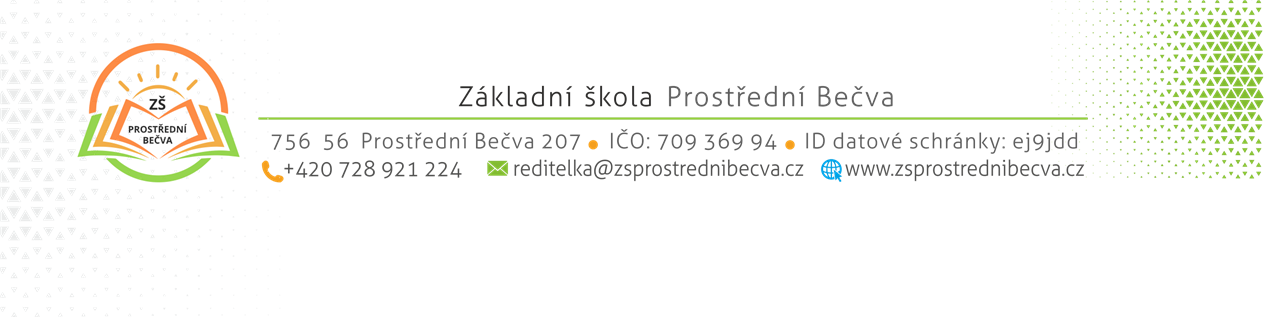 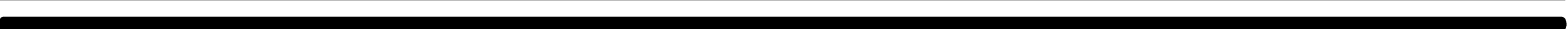 Organizační řád školyŠ K O L N Í    Ř Á DZÁKLADNÍ ŠKOLYČást. 1 A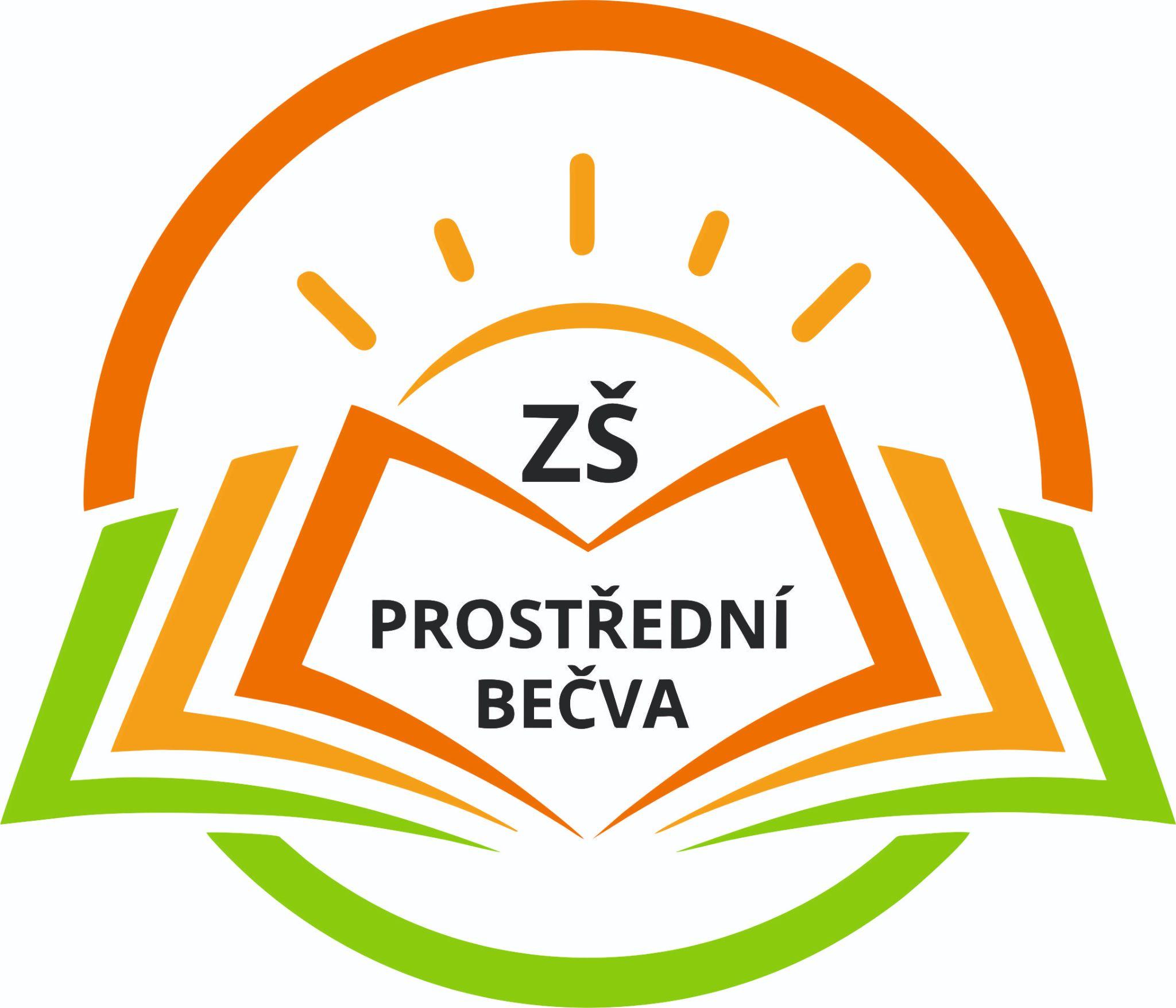 Vypracovala: Mgr. Pavlína Petrušková – ředitelka školySchválila:  Mgr. Pavlína Petrušková – ředitelka školyProjednáno na pedagogické radě: 19. 12. 2023Schváleno školskou radou dne: 20. 12. 2023Směrnice nabývá platnosti dne: 1. 1. 2024			Směrnice nabývá účinnosti ode dne: 1. 1. 2024Změny ve směrnici jsou prováděny formou číslovaných písemných dodatků, které tvoří součást tohoto předpisu.ObsahČást I.Obecná ustanoveníNa základě ustanovení § 30, odst. 1) zákona č. 561/2004 Sb. o předškolním, základním středním, vyšším odborném a jiném vzdělávání (školský zákon) v platném znění vydávám jako statutární orgán školy tuto směrnici. Směrnice je součástí organizačního řádu školy. Pokud Ministerstvo školství, mládeže a tělovýchovy stanoví právním předpisem 
či mimořádným opatřením pravidla, která budou odlišná od pravidel tohoto školního řádu, pak ustanovení školního řádu, které jsou s nimi v rozporu, se nepoužijí. Školní řád upravuje zejména: I. Práva a povinnosti žáků a jejich zákonných zástupců, podrobnosti k výkonu práv 
a povinností žáků, jejich zákonných zástupců ve škole a podrobnosti o pravidlech vzájemných vztahů se zaměstnanci ve škole. II. Provoz a vnitřní režim školy. III. Podmínky zajištění bezpečnosti a ochrany zdraví žáků a jejich ochrany před sociálně patologickými jevy a před projevy diskriminace, nepřátelství nebo násilí.Nedílnou součástí Řádu základní školy je část 1. B: Pravidla pro hodnocení výsledků vzdělávání žáků a studentů.Školní řád je závazný pro všechny žáky školy, jejich zákonné zástupce a všechny zaměstnance školy, je vyvěšen na webových stránkách školy a v listinné podobě 
je dostupný k nahlédnutí v kanceláři ředitele školy a ve vestibulu školy. Článek 1.Práva a povinnosti žáků a jejich zákonných zástupců ve škole a podrobnosti o pravidlech vzájemných vztahů s pedagogickými pracovníkyPráva a povinnosti žáků (§ 22 školského zákona)Žáci mají právo:- na základní vzdělání a školské služby,- na rovný přístup ke vzdělávání bez jakékoliv diskriminace, - na ústavně zaručená práva a svobody při výchově a vzdělávání a všech dalších činnostech školy,- na bezpečnost a ochranu zdraví během školního vyučování a na školních akcích,- na ochranu před sociálně-patologickými jevy, před projevy diskriminace, nepřátelství 
a násilí,- na informace o průběhu a výsledcích svého vzdělávání,- požádat o poradenskou pomoc školy v záležitostech týkajících se vzdělávání,- vznášet své náměty, stížnosti a požadavky osobně nebo prostřednictvím třídní samosprávy k vedení školy a mají právo na jejich řádné projednání,- na rovnoměrné rozvržení výuky po celý školní rok,- v případě nejasností v učivu požádat o pomoc vyučujícího,- vytvářet třídní samosprávu, volit a být do ní voleni,- na korektní jednání a chování ze strany zaměstnanců školy,- účastnit se všech akcí pořádaných školou,- na volný čas a přiměřený odpočinek a oddechovou činnost odpovídající jeho věku,- vyjadřovat svobodně svůj názor ve všech věcech, které se ho týkají; tento názor má být vyjádřen adekvátní formou, přičemž tomuto musí být věnována patřičná pozornost,- být ochráněn před fyzickým nebo psychickým násilím a nedbalým zacházením,- na odpočinek a zajištění základních psychohygienických podmínek, být seznámeni se všemi předpisy souvisejícími s jejich pobytem a činnostmi ve škole;  Žáci jsou povinni:- řádně docházet do školy a řádně se vzdělávat,- dodržovat školní řád a další vnitřní předpisy školy,- plnit pokyny zaměstnanců školy vydané v souladu s právními předpisy a školním řádem,- ve škole i na akcích školy vystupovat slušně a ohleduplně,  - nepoškozovat majetek školy a spolužáků,- informovat školu o změně zdravotní způsobilosti, zdravotních obtížích nebo jiných závažných skutečnostech, které by mohly mít vliv na průběh vzdělávání,- dbát pokynů pracovníků školy a pokynů vydaných v souladu s právními předpisy 
a školním řádem;- nenosit a nezneužívat návykové látky (drogy, alkohol, cigarety apod.),- plnit povinnost třídní služby: pokud se vyučující nedostaví do 10 minut po zvonění do učebny, hlásí neprodleně jeho nepřítomnost ředitelce, v kanceláři školy nebo jinému pedagogickému pracovníkovi či zaměstnanci školy, zajišťuje pořádek ve třídě, čistotu tabule, křídy a fixy; podle pokynů vyučujícího zajišťuje pomůcky na výuku, po ukončení poslední vyučovací hodiny dohlédne na úklid učebny. Za porušení povinností stanovených tímto školním řádem lze žákovi udělit výchovné opatření dle tohoto řádu.Práva a povinnosti zákonných zástupců (§ 22 školského zákona)Zákonní zástupci žáků mají právo:- zakládat v rámci školy samosprávné orgány žáků, volit a být do nich voleni, pracovat v nich a jejich prostřednictvím se obracet na ředitele školy nebo školskou radu s tím, že ředitel školy nebo školská rada jsou povinni se stanovisky a vyjádřeními těchto samosprávných orgánů zabývat a své stanovisko k nim odůvodnit (§ 21 zákona č. 561/2004 Sb., školský zákon),- na informace o průběhu a výsledcích vzdělávání svého dítěte,- volit a být voleni do školské rady,- vyjadřovat se ke všem rozhodnutím týkajícím se podstatných záležitostí vzdělávání jejich dítěte, přičemž jejich vyjádřením musí být věnována pozornost,- na informace a poradenskou pomoc školy nebo školského poradenského zařízení 
v záležitostech týkajících se vzdělávání jejich dítěte,- na korektní jednání a chování ze strany zaměstnanců školy,- nahlížet do školního informačního systému Bakaláři; k tomuto účelu obdrží přihlašovací údaje. V případě, že nemají možnost přístupu k internetu, mohou se s vedením školy domluvit na jiném způsobu předávání informací a nahlížení do klasifikace svého dítěte,- být předem informováni o výjimečných úpravách v rozvrhu žáka (odpadnutí hodin, delší vyučování, jiné místo zahájení či ukončení výuky apod. (prioritně informacemi poskytnutí školním informačním systémem Bakalář),- vznášet připomínky a podněty k činnosti školy,- získávat informace o škole podle zákona č. 106/1999 Sb. o svobodném přístupu 
k informacím, nahlížet do výroční zprávy, pořizovat si z ní opisy a výpisy,- na přístup k osobním údajům, na opravu a výmaz osobních údajů a právo vznést námitku proti zpracování osobních údajů,- dát souhlas, či nesouhlas se zpracováním osobních údajů žáků za účelem organizování mimoškolních akcí, soutěží, olympiád, plaveckého výcviku, propagace školy (webové stránky, propagační materiály, fotografie, facebook), zveřejňování písemností a jiných projevů osobní povahy žáka (slohové, výtvarné práce apod.).Zákonní zástupci jsou povinni:- přihlásit dítě k zápisu k povinné školní docházce (1. duben - 30. duben). Nepřihlásí-li dítě 
k zápisu k povinné školní docházce, dopustí se tím přestupku podle 182a školského zákona (§ 36 odst. 4 zákona č. 561/2004 Sb., školský zákon),- zajistit, aby žák docházel řádně do školy. Zanedbává-li péči o povinnou školní docházku žáka, dopustí se tím přestupku podle 182a školského zákona(§ 182a zákona č. 561/2004 Sb., školský zákon)- informovat školu o změně zdravotní způsobilosti, zdravotních obtížích žáka nebo jiných závažných skutečnostech, které by mohly mít vliv na průběh vzdělávání,- dokládat důvody nepřítomnosti žáka ve vyučování v souladu s podmínkami stanovenými školním řádem,- oznamovat škole údaje, které jsou podstatné pro průběh vzdělávání nebo bezpečnost žáka, a změny v těchto údajích,- nahradit škodu, kterou žák způsobil svým nevhodným chováním a úmyslným ničením školního majetku,- průběžně kontrolovat prospěch a zprávy v Bakalářích,- na vyzvání ředitele se dostavit do školy k projednání závažných skutečností,- řídit se školním řádem a respektovat další vnitřní předpisy školy.Omlouvat absenci podle následujících pravidel: ▪ doložit důvody nepřítomnosti žáka ve vyučování co nejdříve, nejpozději však 
do 3 kalendářních dnů od počátku nepřítomnosti žáka omluvenkou v Bakalářích (formou Komens – poslat zprávu – omluvení absence). V případě nutnosti prostřednictvím kanceláře školy, popř. na email školy či učitele. ▪ bezprostředně po návratu do školy omluvit nepřítomnost žáka formou omluvenky 
s uvedením důvodu. ▪ pokud takto neučiní do pěti pracovních dnů po svém návratu do školy, nebo není-li omluvenka dostatečná, budou pokládány zameškané hodiny za neomluvené.▪ v případě prokázaných neomluvených absencí využije škola dalších možností daných platnou legislativou (viz níže).▪ v případě plánované nepřítomnosti žáka požádat předem o uvolnění na dobu části vyučovacího dne – příslušný vyučující na dobu nejvýše 3 dnů - třídní učitel na 4 a více dnů ředitelka školy na základě písemné žádosti zákonných zástupců (formulář je na webové stránce školy), ke které se předem vyjádří třídní učitel/ka ▪ při plánovaném odchodu žáka k lékaři (v průběhu vyučování) musí být žák předem omluven prostřednictvím Bakalářů, mimo data musí být i přesně uvedena hodina odchodu ze školy. Výjimečně písemně prostřednictvím deníčku či telefonicky.Zvláštní režim omlouvání: rodinné důvody: Žák může být z tzv. rodinných důvodů omluven pouze výjimečně, 
a to na základě písemného sdělení podaného nejpozději v den absence. Rodinné důvody je doporučeno specifikovat (svatba, pohřeb, účast na dni otevřených dveří 
u vycházejících žáků, účast na sportovní soutěži, která není organizována školou, ozdravný pobyt, sportovní soustředění apod.) zdravotní důvody  v případech, které nasvědčují zanedbání povinné školní docházky, bude třídní učitel (po projednání s vedením školy) vyžadovat následně od zákonných zástupců doplnění jakékoli omluvenky ze zdravotních důvodů potvrzením od ošetřujícího lékaře. O této povinnosti budou zákonní zástupci informováni na osobním jednání, případně písemně. V případě nedodržení tohoto požadavku nebude omluvenka zákonných zástupců akceptována a absence nebude omluvena. dílčí omlouvání z jednoho předmětu (např. z TV).  Ředitelka školy může ze zdravotních nebo jiných závažných důvodů uvolnit žáka na žádost jeho zákonného zástupce zcela nebo z části z vyučování některého předmětu, zároveň určí náhradní způsob vzdělávání žáka v době vyučování tohoto předmětu. K žádosti je nutné přiložit vyjádření lékaře.  nebude-li absence žáka omluvena v termínu daném tímto řádem, bude považována za neomluvenou. K omluvě slouží především Bakaláři, výjimečně lze akceptovat písemnou omluvenku dodatečně zapsanou do školního informačního systému. Oznamovací povinnost omlouvání žáků je nutná vzhledem k odpovědnosti školy za jejich bezpečnost po dobu vyučování. Žáci, kteří reprezentují školu na soutěžích, olympiádách apod., nebo se zúčastní zájezdů pořádaných školou, jsou uvedeni v elektronické třídní knize jako účastníci školní akce a zameškané hodiny se jim nezapočítávají do celkového počtu zameškaných hodin.Postup při řešení neomluvené absence Při neomluvené nepřítomnosti třídní učitel oznámí tuto skutečnost co nejdříve rodičům. 1.  Při počtu do 10 hodin bude tato skutečnost projednána formou pohovoru, na který bude zákonný zástupce pozván. Zde bude projednán důvod absence, možné dopady 
v případě nárůstu neomluvených hodin. Bude proveden zápis z tohoto jednání. 2.  Při počtu nad 10 neomluvených hodin bude svolána výchovná komise, na kterou bude zákonný zástupce přizván. Zde bude projednán důvod absence, možné dopady v případě nárůstu neomluvených hodin. Bude proveden zápis z tohoto jednání.3.  Při počtu nad 25 neomluvených hodin – vše jako v bodech 1,2. Ředitelka školy odešle oznámení o pokračujícím záškoláctví s náležitou dokumentací příslušnému odboru sociálně právní ochrany dětí. 4.  Při počtu nad 50 hodin – vše jako v bodu 3. Ředitelka školy podá oznámení o zanedbání povinné školní docházky na Policii ČR.Práva a povinnosti zaměstnanců školyZaměstnanci školy mají právo:Pedagogičtí pracovníci mají při výkonu své pedagogické činnosti právo:- na zajištění podmínek potřebných pro výkon jejich pedagogické činnosti, zejména 
na ochranu před fyzickým násilím nebo psychickým nátlakem ze strany dětí, žáků, studentů nebo zákonných zástupců dětí a žáků a dalších osob, které jsou v přímém kontaktu 
s pedagogickým pracovníkem ve škole,- aby nebylo do jejich přímé pedagogické činnosti zasahováno v rozporu s právními předpisy,- chránit bezpečí a zdraví žáků a předcházet všem formám rizikového chování,- zabezpečit v případě úrazu první pomoc, následně informovat zákonné zástupce,-  v případě onemocnění či náhlé nevolnosti žáka zajistit jeho případnou izolaci od ostatních spolužáků (v případě podezření na infekční onemocnění) a zajistit jeho vyzvednutí zákonným zástupcem.Práva a povinnosti zaměstnanců jsou podrobně popsána v Etickém kodexu zaměstnance 
ZŠ Prostřední Bečva.Ochrana osobnosti ve škole (učitel, žák)Pedagogičtí pracovníci mají povinnost zachovávat mlčenlivost a chránit před zneužitím osobní údaje, informace o zdravotním stavu dětí, žáků a studentů a výsledky poradenské pomoci školského poradenského zařízení a školního poradenského pracoviště, s nimiž přišli do styku.Právo žáků a zákonných zástupců žáků na přístup k osobním údajům, na opravu a výmaz osobních údajů a právo vznést námitku proti zpracování osobních údajů se řídí směrnicí ředitele školy k ochraně osobních údajů.Zpracování osobních údajů žáků za účelem propagace školy (webové stránky, propagační materiály, fotografie) je možné pouze s výslovným souhlasem zákonných zástupců žáka.Žáci mají během vyučování vypnuté mobilní telefony, fotoaparáty a jinou záznamovou techniku, která slouží k pořizování obrazových a zvukových záznamů. Pořizování zvukových a obrazových záznamů osob (učitel, žák) bez jejich svolení je v rozporu s občanským zákoníkem (§ 84 a § 85). Narušování vyučovacího procesu mobilním telefonem (případně jinou technikou), bude hodnoceno jako přestupek proti školnímu řádu.Režim při akcích mimo školu: bezpečnost a ochranu zdraví žáků při akcích a vzdělávání mimo místo, kde vzdělávání zajišťuje škola vždy nejméně jedním zaměstnancem školy - pedagogickým pracovníkem. Společně s ním může akci zajišťovat i zaměstnanec, který není pedagogickým pracovníkem, pokud je zletilý a způsobilý k právním úkonům, při organizaci výuky při akcích souvisejících s výchovně vzdělávací činností školy mimo místo, kde se uskutečňuje vzdělávání, stanoví zařazení a délku přestávek pedagog pověřený vedením akce, podle charakteru činnosti a s přihlédnutím k základním fyziologickým potřebám žáků,při akcích konaných mimo místo, kde škola uskutečňuje vzdělávání, nesmí na jednu osobu zajišťující bezpečnost a ochranu zdraví žáků připadnout více než 25 žáků. Výjimku z tohoto počtu může stanovit s ohledem na náročnost zajištění bezpečnosti a ochrany zdraví žáků ředitel školy. Škola pro plánování takovýchto akcí stanoví tato pravidla – každou plánovanou akci mimo budovu školy předem projedná organizující pedagog s vedením školy zejména s ohledem na zajištění BOZP, při akcích konaných mimo místo, kde škola uskutečňuje vzdělávání, kdy místem pro shromáždění žáků není místo, kde škola uskutečňuje vzdělávání, zajišťuje organizující pedagog bezpečnost a ochranu zdraví žáků na předem určeném místě 15 minut před dobou shromáždění. Po skončení akce končí zajišťování bezpečnosti a ochrany zdraví žáků na předem určeném místě a v předem určeném čase. Místo a čas shromáždění žáků a skončení akce oznámí organizující pedagog nejméně 2 dny předem zákonným zástupcům žáků a to prostřednictvím Bakalářů nebo jinou písemnou informací,při přecházení žáků na místa vyučování či jiných akcí mimo budovu školy se žáci řídí pravidly silničního provozu a pokyny doprovázejících osob. Před takovýmito akcemi doprovázející učitel žáky prokazatelně poučí o bezpečnosti. Pro společné zájezdy tříd, lyžařské kurzy, školy v přírodě platí zvláštní bezpečnostní předpisy, se kterými jsou žáci předem seznámeni. Při pobytu v ubytovacích zařízeních se žáci podřizují vnitřnímu řádu tohoto zařízení a dbají všech pokynů pracovníků tohoto zařízení,pro pořádání mimoškolních akcí platí zvláštní směrnice školy zahrnující i oblast bezpečnosti a ochrany zdraví žáků: směrnice pro školy v přírodě, školní výlety, za dodržování předpisů o BOZP odpovídá vedoucí akce, který je určen ředitelkou školy,základní plavecká výuka je stanovena pro žáky 2. a 3. ročníku, a to v rozsahu nejméně 
40 vyučovacích hodin celkem během prvního stupně,do výuky mohou být zařazeny také další aktivity jako bruslení, školy v přírodě, cyklovýlety atd. Těchto aktivit se mohou účastnit pouze žáci zdravotně způsobilí, jejichž rodiče o tom dodají škole písemné lékařské potvrzení ne starší jednoho roku,chování žáka na mimoškolních akcích je součástí celkového hodnocení žáka včetně klasifikace na vysvědčení.Režim ostrahydo školy může vstoupit každý zaměstnanec školy v kterýkoli den,klíče, které pracovník při nástupu obdržel, jsou nepřenosné na jakoukoli další osobu,v případě ztráty svěřených klíčů je zaměstnanec povinen okamžitě tuto skutečnost nahlásit ředitelce školy. V případě nedbalostní ztráty nese zaměstnanec plnou finanční odpovědnost za výměnu všech zámků a výrobu potřebného počtu nových duplikátů od ztracených klíčů,škola je pro žáky a veřejnost uzavřena (ve dnech školního vyučování) do 7:10 hod. 
(s výjimkou ranní družiny), otevírání vchodu do školy zajišťuje školnice, popřípadě vychovatelka ŠD,v případě, že se v prostoru školy zdrží pracovník déle, než činí řádná pracovní doba správního zaměstnance (školnice), uzamyká při odchodu použitý hlavní vchod.Informace o způsobu řešení předcházení vzniku a šíření infekčních nemocíz preventivních důvodů v době epidemiologického rizika je žákům školní lavice dezinfikována minimálně před velkou přestávkou (svačinou),v případě zjištění příznaku infekční nemoci u žáka, bezodkladně dojde ze strany školy
k informování zákonného zástupce o tomto stavu. Zákonný zástupce bude vyzván 
k vyzvednutí žáka ze školy, a to v co nejkratším možném čase, škola informuje zákonného zástupce žáka o tom, že má kontaktovat praktického lékaře, který rozhodne o dalším postupu, žák, u kterého jsou zjištěny příznaky infekční nemoci, bude neprodleně izolován 
od ostatních žáků v samostatné místnosti, a to až do doby, dokud si jej ze školy neodvede jeho zákonný zástupce, případně do doby ukončení vyučování dle jeho rozvrhu, žákovi s přetrvávajícími příznaky infekčního onemocnění, které jsou projevem chronického onemocnění, včetně alergického onemocnění (rýma, kašel), je umožněn vstup do školy pouze v případě, prokáže-li, že netrpí infekční nemocí.Režim v době distanční výukyZákladní škola poskytuje vzdělávání distančním způsobem pro všechny žáka. Vzdělávání distančním způsobem je pro žáky povinné. Pro omlouvání nepřítomnosti žáků platí pravidla bodu Omlouvání nepřítomnosti s tím rozdílem, že omlouvání nepřítomnosti není možné provést osobně třídnímu učiteli.Pravidla pro vzdělávání dětí distančním způsobem se řídí pokynem ředitele základní školy.Distanční vzdělávání škola přizpůsobí podmínkám žáků a zajistí - on-line výukou, kombinací synchronní on-line výukou (pedagogický pracovník pracuje 
v určené době se skupinou žáků prostřednictvím komunikační platformy) a asynchronní výukou (žáci pracují individuálně, tempo a čas si volí sami); časové rozvržení takovéto výuky odpovídá zhruba časovému rozvržení prezenční výuky a bude stanoveno vždy pro konkrétní případy, např. odlišně při distanční výuce celé třídy, nebo kombinace distanční výuky pro jednu část třídy a prezenční výuku pro druhou část, - off-line výukou, zveřejněním zadávaného učiva prostřednictvím Google Classroom, poskytování návodů, postupů, správných řešení, videonahrávek, - v případě omezených podmínek ze strany zákonných zástupů (bez připojení k internetu apod.) bude distanční vzdělávání zajištěno offline výukou, tedy bez kontaktů přes internet, 
a to buď předáváním písemných materiálů prostřednictvím schránky školy, či osobním vyzvedáváním, - informováním žáka o jeho výsledcích, poskytováním zpětné vazby, uplatňováním zejména formativního hodnocení, a vedení žáka k sebehodnocení,- pravidelnou a průběžnou komunikací s žákem, způsobem odpovídajícím jeho možnostem, technickému vybavení a rodinným podmínkám.Třídní učitel dáleje povinen denně sledovat docházku žáků, zjišťovat příčiny zameškaných hodin 
a minimálně týdně provádět v Bakaláři omluvení nebo neomluvení zameškaných hodin,chybí-li některý žák častěji, prověřuje si omluvenky, informuje se u rodičů telefonicky 
a popř. si zve rodiče do školy ihned po prvních dnech absence,průběžně seznamuje ostatní pedagogy vyučující v dané třídě o nových skutečnostech zjištěných u žáků (problémy s chováním, prospěchem, zdravotní a rodinné problémy jednotlivých žáků apod.),kontrolují, zda rodiče sledují zápisy v Bakaláři.Část II.Článek 2Provoz a vnitřní režim školyŠkolní budova se otevírá v 7:10 hodin.  Žáci přihlášení do školní družiny přicházejí do školy nejdříve v 6:30 hodin. Po zahájení vyučování se budova školy uzamyká, a do budovy školy se lze dostat pouze za použití zvonku, případně vpuštění osoby na základě identifikace ve videotelefonu umístěného ve třídách. Cizí osoba může být do budovy školy vpuštěna pouze 
v případě, že bude po budově doprovázena zaměstnancem školy.Školní budova je volně přístupná zvenčí pouze v době, kdy je dohlížejícími zaměstnanci školy zajištěna kontrola přicházejících osob; při odchodu žáků z budovy pedagogy podle plánu dohledů. Každý z pracovníků školy, který otevírá budovu cizím příchozím, je povinen zjistit důvod jejich návštěvy a zajistit, aby se nepohybovali nekontrolovaně po budově. Během provozu školy jsou všechny vchody do budovy trvale uzavřeny s tím, že únikové východy jsou zevnitř volně otevíratelné.Dohled nad žáky je zajištěn po celou dobu jejich pobytu ve školní budově, přehled dohledů 
je vyvěšen na všech úsecích, kde dohled probíhá.    Odchod žáka z vyučování před jeho ukončením je možný pouze na základě písemné omluvy rodičů v informačním systému Bakaláři, kterou žák předloží vyučujícímu hodiny (při uvolnění na jednu hodinu), nebo třídnímu učiteli – při uvolnění na více hodin.Pokud v dané třídě končí vyučování po čtvrté vyučovací hodině, vyučující předává žáky, kteří jsou přihlášeni do školní družiny vychovatelkám školní družiny. Ostatní odvádí do šaten 
a vyčká na jejich odchod z budovy. Po poslední vyučovací hodině odvádí vyučující děti do školní jídelny, kde je přebírá pedagog, který má dohled dle rozpisu dohledů. Žáky, kteří na obědy nechodí, doprovodí k šatnám a vyčká taktéž jejich odchodu z budovy.Před ukončením vyučování žáci z bezpečnostních důvodů neopouštějí školní budovu bez vědomí vyučujících. V době mimo vyučování žáci zůstávají ve škole jen se svolením vyučujících a pod jejich dohledem.      Vyučování začíná v 7:30 hodin. Provoz školy probíhá od pondělí do pátku do 16:00 hodin, případně po ukončení všech akcí školy daného dne. Nejpozději 5 minut před začátkem první vyučovací hodiny (po prvním zvonění) jsou žáci přítomni ve třídě na svém místě.Vyučování probíhá podle časového rozvržení vyučovacích hodin a přestávek, které je přílohou tohoto řádu. Vyučovací hodina trvá 45 minut. V odůvodněných případech lze vyučovací hodiny dělit a spojovat, v tomto případě je odlišná doba ukončení vyučování oznámena rodičům. Žáci mohou mít v dopoledním vyučování nejvýše 6 vyučovacích hodin. Přestávky mezi vyučovacími hodinami jsou desetiminutové, po první vyučovací hodině se zařazuje přestávka v délce 20 minut.Po vyučování škola propůjčuje se souhlasem zřizovatele prostory pro činnost zájmových útvarů, které organizuje SVČ Rožnov, a pro výuku náboženství, které zajišťuje Arcibiskupství olomoucké. Za bezpečnost žáků v době činnosti zájmových útvarů odpovídají pověření zaměstnanci vedením zájmových útvarů. Při organizaci výuky jinak než ve vyučovacích hodinách (projekty, výlety, exkurze apod.) stanoví zařazení a délku přestávek pedagog pověřený vedením akce podle charakteru činností a s přihlédnutím k základním fyziologickým potřebám žáků.Po příchodu do budovy si žáci odkládají obuv a svršky v šatně na místa k tomu určená a ihned odcházejí do tříd. V šatně se zbytečně nezdržují, v průběhu vyučování je žákům vstup do šatny povolen pouze se svolením vyučujícího.Dohled nad žáky je zajištěn po celou dobu jejich pobytu ve školní budově, rozpis dohledu zaměstnanců školy nad žáky v době mimo výuku je vyvěšen v prostorách školy (chodba 
ve 2. podlaží, šatna a  jídelna).  Dohled může zajišťovat pedagogický pracovník nebo jiný zletilý zaměstnanec školy, který byl o výkonu dohledu řádně poučen.Dohled nad žáky je zajištěn i při přecházení na hřiště, do knihovny i na školní zahradu.Za pořádek a kázeň ve výuce odpovídá vyučující.Během přestávek je umožněn pohyb dětí mimo třídu (velká přestávka – školní zahrada, venkovní učebna).Žáci nevstupují do sborovny, kabinetů a ostatních místností vyčleněných pro pedagogické pracovníky nebo zaměstnance školy, nevstupují také do provozních míst. Vstupují pouze na vyzvání.Při organizaci výuky na mimoškolních akcích stanoví zařazení a délku přestávek pedagog pověřený vedením akce, a to podle charakteru činnosti a s přihlédnutím k základním fyziologickým potřebám žáků.Po skončení výuky odvádí vyučující, který ve třídě skončil poslední hodinu, žáky do školní jídelny. Před odchodem z učebny zajistí vyučující zavření oken a zhasnutí světel a vypnutí techniky.Po poslední vyučovací hodině vyučující předává žáky, kteří jsou přihlášení do školní družiny, vychovatelce školní družiny, stravující se žáky odvede do školní jídelny a ostatní žáci odcházejí do šatny, kde se přezují a přezůvky uklidí do skříňky. Nepovinné předměty a všechny ostatní akce probíhají ve škole podle časového plánu a vždy za přítomnosti vyučujícího nebo odpovědného zaměstnance. Výuka, činnosti nebo aktivity pro žáky v prostorách základní školy musí být ukončeny 
do 16 hodin. Po ukončení provozu ŠD, či jiného zájmového útvaru se vyučující přesvědčí, zda všichni žáci opustili školní budovu.Mimo období školního vyučování jsou vstupy do školy trvale znepřístupněny.Během vyučování není dovoleno jíst a žvýkat, výjimku povoluje přítomný vyučující.Při ukončení dopoledního či odpoledního vyučování, taktéž při odchodu ze školní jídelny 
a ŠD se žáci v šatně urychleně obléknou a přezují a bez zbytečného zdržování odchází mimo budovu.Škola zajišťuje bezpečnost a ochranu zdraví dětí, žáků při vzdělávání a s ním přímo souvisejících činnostech a při poskytování školských služeb a poskytuje žákům nezbytné informace k zajištění bezpečnosti a ochrany zdraví.Škola vede evidenci úrazů žáků, k nimž došlo při činnostech uvedených v odstavci 9.  Vyhotovuje a zasílá záznam o úrazu stanoveným orgánům a institucím.V období školního vyučování může ředitel školy ze závažných důvodů, zejména organizačních a technických, vyhlásit pro žáky nejvýše 5 volných dnů ve školním roce.Za pobyt žáka ve školní družině platí zástupci žáka poplatek. Výši úplaty stanoví zřizovatel 
a její výše je zveřejněna na veřejně přístupném místě.Poplatek za školní družinu je splatný předem – žák může být zapsán do školní družiny až po úhradě poplatku. O snížení nebo prominutí úplaty rozhoduje ředitelka školy, podrobnosti jsou opět uvedeny ve směrnici pro činnost školní družiny.Úřední hodiny administrativní pracovnice školy jsou vyznačeny na dveřích kanceláře v přízemí budovy a webových stránkách www.zsprostrednibecva.cz.Vzdělávání žáků nadaných Základní škola vytváří ve svém školním vzdělávacím programu a při jeho realizaci podmínky k co největšímu využití potenciálu každého žáka s ohledem na jeho individuální možnosti.  Výuka nadaných žáků by měla být dostatečně náročná, motivující a stimulující. Učitel vzdělávací postupy optimalizuje podle potřeb nadaných žáků. Mezi hlavní zásady patří:Prostor pro prezentaciUmožnit pracovat rychlejším tempemNáročnější výukaVětší samostatnost a nezávislostKreativní a abstraktní úkolyMetody práce s nadanými žáky by měly akceptovat jejich specifické potřeby, respektovat jejich osobnost, podporovat motivaci, samostatnost a podněcovat vyšší úroveň myšlení. (projektové učení, brainstorming,…)Část III.Článek 3Podmínky zajištění bezpečnosti a ochrany zdraví žáků a jejich ochrany před rizikovým chováním a před projevy diskriminace, nepřátelství nebo násilíProjevy šikanování mezi žáky, tj. fyzické násilí, omezování osobní svobody, ponižování, zneužívání informačních technologií k znevažování důstojnosti apod., kterých by se dopouštěl kdokoli vůči komukoli (žáci i dospělí), jsou v prostorách školy a při všech školních akcích 
a aktivitách přísně zakázány a jsou považovány za vážný přestupek proti školnímu řádu. V případě takovýchto projevů chování postupuje škola dle Krizového plánu prevence rizikového chování a školní šikany.  Vždy je svolávána výchovná komise, jsou informováni zákonní zástupci a dle platných zákonů má škola ohlašovací povinnost vůči některým dalším institucím (jako je např. orgán sociálně-právní ochrany dítěte, Policie ČR apod.) Žák je povinen respektovat Minimální preventivní program pro prevenci rizikového chování, jehož součástí je Školní program proti šikanování. Cílem MPP je vytvořit ve škole bezpečné, respektující a spolupracující prostředí. Důležité je posilovat oblast komunikace a vztahů mezi žáky ve třídách, ve školních kolektivech.Žáci mají po vlastní úvaze možnost využít anonymní schránku důvěry pro svá sdělení související 
s problémy alkoholu, drog, šikany, gamblerství, xenofobie, rasismu či násilí, vnášení zbraní 
a nebezpečných látek do školy. Schránku mohou žáci využít i pro svá sdělení o trestné činnosti nebo ničení školního majetku. Informace ze schránky jsou určeny výchovnému poradci 
a školnímu metodikovi prevence.Hrubým porušením školního řádu je nošení, držení, distribuce a požívání alkoholických nápojů, tabákových výrobků a výrobků obsahujících nikotin včetně nikotinových sáčků bez obsahu tabáku, užívání elektronických cigaret ve škole a na školních akcích.Všichni zaměstnanci dodržují předpisy k zajištění bezpečnosti a ochrany zdraví při práci 
a protipožární předpisy; pokud zjistí závady a nedostatky, ohrožující zdraví a bezpečnost osob, nebo jiné závady technického rázu, nebo nedostatečné zajištění budovy, je jejich povinností informovat o těchto skutečnostech nadřízeného a v rámci svých schopností 
a možností zabránit vzniku škody. Sledují zdravotní stav žáků a v případě náhlého onemocnění žáka informují bez zbytečných průtahů vedení školy a rodiče postiženého žáka. Nemocný žák může být odeslán 
k lékařskému vyšetření či ošetření jen v doprovodu dospělé osoby. Třídní učitelé zajistí, aby každý žák měl zapsány v evidenci Bakaláři tyto údaje: rodné číslo, adresu, telefonní čísla rodičů do zaměstnání a domů, adresu a jméno ošetřujícího lékaře.Používání mobilních telefonů ve školeŽákům je zakázáno nosit do školy věci, které nesouvisejí s vyučováním. Za mobilní telefon si žák ve škole a na školních akcích ručí sám. Škola za ztrátu mobilu neodpovídá. Pro užívání mobilních telefonů platí následující pravidla: před zahájením vyučování musí žák mobilní telefon vypnout a uložit do aktovky, je zakázáno používat mobilní telefony v době vyučování (telefonovat, posílat SMS zprávy, natáčet, fotografovat, sledovat internet),žák může použít mobilní telefon ve vyučování pouze se souhlasem vyučujícího, např. mediální gramotnost, kalkulačku a jiné aplikace, které lze využít při výuce,mobilní telefon nesmí být používán v prostorách školy ani na akcích pořádaných školou 
k fotografování nebo natáčení spolužáků, pedagogických pracovníků a dalších osob, pokud k tomu nedají výslovný souhlas.Obecná ustanoveníBezpečnost a ochranu zdraví žáků ve škole zajišťuje škola svými pedagogickými nebo nepedagogickými zaměstnanci.Nejvyšší počet žáků ve třídě je 30.Při výuce se dle potřeby vytváří skupiny žáků z různých ročníků, nejvyšší počet žáků ve skupině je 17.Všichni žáci se chovají při pobytu ve škole i mimo školu tak, aby neohrozili zdraví a majetek svůj ani jiných osob.Žákům není dovoleno v době mimo vyučování se zdržovat v prostorách školy, pokud nad nimi není vykonáván dohled.Žákům je zakázáno manipulovat s elektrickými spotřebiči, vypínači, hasicími přístroji 
a vodními hydranty bez dohledu pracovníka školy.Škola při vzdělávání a s ním přímo souvisejících činnostech přihlíží k základním fyziologickým potřebám žáků a vytváří podmínky pro jejich zdravý vývoj a pro předcházení vzniku sociálně patologických jevů.Škola zajišťuje bezpečnost a ochranu zdraví žáků při vzdělávání a s ním přímo souvisejících činnostech a poskytuje žákům nezbytné informace k zajištění bezpečnosti a ochrany zdraví.Žák hlásí případný školní úraz, který se stane v budově školy nebo při vzdělávacích aktivitách mimo budovu školy, neprodleně vyučujícímu, příp. pedagogickému pracovníkovi vykonávajícímu dohled nad žáky, příp. jinému zaměstnanci či přímo vedení školy. Při úrazu žáka poskytne zaměstnanec školy žákovi první pomoc a lékařské ošetření. O úrazu 
a provedených opatřeních neprodleně informuje zákonné zástupce žáka a ředitelku školy. Podle závažnosti úrazu, popř. dalších okolností, zajistí doprovod do zdravotnického zařízení a předání žáka zákonným zástupcům.Každý úraz je zapsán do Knihy úrazů podle pokynů ředitelky školy, pro prevenci opakování úrazu jsou přijata následná nápravná opatření.Lékárničky jsou umístěny ve sborovně, v učebně ŠD a přenosná u zadního vchodu školy 
na zahradu.Před všemi akcemi školy musí být žáci poučeni o možném riziku, o bezpečném chování na akci včetně pravidel silničního provozu a zápis o tomto poučení musí být proveden do třídní knihy nebo do záznamů o nepovinném předmětu (dále jen dokumentace).  Poučení o BOZP a PO se provádí před každými prázdninami a školními akcemi. Záznam 
o poučení se provede do dokumentace.Zaměstnanci školy vedou důsledně a systematicky žáky k osvojování norem mezilidských vztahů založených na demokratických principech, respektujících identitu a individualitu žáka 
a rozvíjí zejména:pozitivní mezilidské vztahy a úctu k životu druhého člověka,respekt k individualitě každého jedince,etické jednání (humanita, tolerance),jednání v souladu s právními normami.Pedagogičtí pracovníci věnují náležitou pozornost žádostem o pomoc nebo radu žáků, pokud 
se žák cítí v jakékoli nepohodě nebo má nějaké trápení.Dodržování bezpečnosti při sportovních činnostechPedagog seznámí žáky s řádem tělocvičny a o tomto poučení provede zápis do dokumentace. Před zahájením sportovní činnosti pedagog zkontroluje vhodné sportovní oblečení a obuv žáků, určí místo, kam žáci budou pravidelně ukládat ozdobné a jiné předměty (náramky, hodinky, velké náušnice, ozdobné kroužky. apod.). Pokud toto žák neučiní, nebude mu dovoleno cvičit.  Pedagog vždy zkontroluje bezpečnost a funkčnost tělocvičného nářadí a náčiní.Pedagog dodržuje platné učební osnovy, metodické a didaktické zásady. Vydává jasné, přesné a žákům srozumitelné povely a pokyny.Žáci, kteří v hodině necvičí, jsou přítomní výuce, pokud je žák uvolněn z této výuky, řídí se pedagog pokyny ředitelky školy.Bezpečnost žáků zajišťuje pedagog svou přítomností po celou dobu vyučování (akce). V nezbytném a výjimečném případě cvičení dočasně přeruší a zajistí dohled.Při sportovních činnostech v přírodních podmínkách volí pedagog terén a překážky úměrné možnostem žáků. Žáky před akcí poučí o bezpečném chování a možných rizicích při přesunech a ohrožení při dopravním provozu, o tomto provede zápis do dokumentace.  Koupání:pouze na vyhrazených místech, kde není koupání zakázáno,pedagog osobně předem ověří bezpečnost místa pro koupání,přesně vymezí prostor, kde se žáci mohou pohybovat (plavat),určí taková opatření, aby měl přehled o počtu koupajících se žáků ve skupině, skupinu na 1 pedagoga tvoří maximálně 10 žáků,skupina je rozdělena na dvojice, které se vzájemně při koupání sledují,během koupání i po jeho ukončení pedagog vždy kontroluje počet žáků.Plavecký výcvik:v zařízeních k tomu určených,za bezpečnost žáků při plaveckém výcviku, který je prováděn v cizím zařízení odpovídají ti, kteří výcvik vedou spolu s pedagogy, kteří vykonávají dohled nad žáky,doprovázející pedagog je přítomen po celou dobu plaveckého výcviku v prostorách výcviku. Jízda na kolech:v rámci výuky na dopravním hřišti – zde platí vnitřní řád dopravního hřiště, 
se kterým musí být žáci předem seznámeni,na jiné akce musí mít žáci prohlášení zákonných zástupců o dobrém technickém stavu kola,nezbytně nutnou výbavou je helma, bez které se žák nemůže akce zúčastnit,se skupinou žáků pojedou vždy jeden pedagog a nejméně jedna další dospělá osoba, kterou určí ředitelka školy,skupinu tvoří maximálně 20 žáků.Dodržování bezpečnosti při akcích mimo školu1. Bezpečnost a ochranu zdraví žáků při akcích a vzdělávání mimo budovu školy 
zajišťuje škola vždy nejméně jedním zaměstnancem školy – pedagogickým pracovníkem. Společně s ním může akci zajišťovat i zaměstnanec školy, který není pedagogickým pracovníkem, pokud je zletilý a způsobilý k právním úkonům.2.  Na jednoho pedagoga smí připadnout nejvíce 25 žáků. (pokyny viz Směrnice – Školní výlety)Režim v jídelněPři pobytu ve školní jídelně jsou žáci povinni dodržovat provozní řád školní jídelny, se kterým jsou seznámeni na začátku školního roku. Provozní řád je umístěn na nástěnce chodby školní jídelny. Před vstupem do školní jídelny si žáci odloží aktovky a oděv v šatně a umyjí si ruce. Vyučující předá žáky pedagogickému dohledu školní jídelny nebo vychovateli školní družiny. V době příchodu na oběd se žáci seřadí, nepředbíhají, nehlučí a po jednom přistupují k výdeji obědů. Dohled v jídelně vykonává určený pedagog nebo pověřený zaměstnanec školy, který se také zaměří na kulturní stolování žáků. Ve školní jídelně dodržují žáci zásady hygieny a slušného chování. Žák si může nezkonzumované ovoce, případě dezert ve formě zabalené cukrovinky 
či jogurtu v uzavřeném kelímku, odnést domů pouze za podmínek, že si jej uloží do tašky. Je přísně zakázáno znečišťovat okolní prostředí odhazováním odpadků. Režim v tělocvičně a na zahraděPro tělocvičnu a hřiště platí samostatně vydaný provozní řád, s jehož body jsou žáci seznámeni na začátku školního roku. Provozní řád tělocvičny je vyvěšen na vstupní chodbě k tělocvičně, provozní řád hřiště je vyvěšen při vstupu na hřiště. Na tělesnou výchovu se žáci před koncem přestávky seřadí před třídou a odcházejí společně s vyučujícím do tělocvičny. Žáci se převlékají ve třídě.Žáci vstupují do prostoru tělocvičny a na hřiště pouze v doprovodu pedagogického pracovníka. Během pobytu v tělocvičně žáci dbají pokynů pedagogického pracovníka, bez dohledu nevyužívají cvičební nářadí a náčiní.  Do tělocvičny není povoleno vstupovat ve venkovní obuvi a v obuvi poškozující podlahu.  Žáci nesmí do tělocvičny nosit jídlo, pití, žvýkačky a další jiné předměty nesouvisející se sportovní činností.  Žákům je povolen v rámci hodin tělesné výchovy pobyt na školním hřišti pouze ve vhodném oblečení a sportovní obuvi. Během pobytu v tělocvičně žáci dbají pokynů pedagogického pracovníka, bez dohledu nevyužívají cvičební nářadí a náčiní. Článek 4Podmínky zacházení s majetkem školyžák je povinen šetrně zacházet se svěřenými učebnicemi, školními potřebami 
a školním majetkem. Žákům je přísně zakázáno manipulovat s elektrickými spotřebiči a vypínači ve třídách. Z bezpečnostních důvodů se žákům zakazuje otevírání oken 
a manipulace se žaluziemi bez svolení učitele, současně sezení na okenních parapetech,v případě přechodu na vzdělávání distančním způsobem mohou být žákům zapůjčeny technické prostředky školy pro digitální komunikaci (tablet, sluchátka, notebook…), tento majetek je zapůjčen uzavřením smlouvy o výpůjčce, u každého svévolného poškození nebo zničení majetku školy, majetku žáků, učitelů či jiných osob žákem je vyžadována úhrada od rodičů žáka, který poškození způsobil. 
Při závažnější škodě nebo nemožnosti vyřešit náhradu škody s rodiči je vznik škody hlášen Policii ČR,ztráty věcí hlásí žáci neprodleně svému třídnímu učiteli, je nutné dbát na dostatečné zajištění osobních věcí,do školy žáci nosí pouze věci potřebné k výuce, cenné věci do školy nenosí. Hodinky, šperky, mobilní telefony apod., které si žáci přinesli do školy, mají neustále u sebe, mají zakázáno je odkládat, pouze z bezpečnostních důvodů a na výslovný pokyn vyučujícího, který zajistí jejich úschovu,žáci a zaměstnanci školy odkládají osobní majetek pouze na místa k tomu určená,žákům jsou bezplatně poskytovány učebnice a učební texty uvedené v seznamu podle školského zákona. Žáci prvního ročníku tyto učebnice a učební texty nevracejí, žáci ostatních ročníků základního vzdělávání jsou povinni učebnice a učební texty vrátit nejpozději do konce příslušného školního roku. Žáci jsou povinni řádně pečovat 
o takto propůjčený majetek školy, ochraňovat jej před ztrátou a poškozením, vrátit jej na konci roku v řádném stavu. V případě poškození bude vypočtená náhrada dle aktuální ceny školní pomůcky.Část IV.Závěrečná ustanoveníPravidla pro hodnocení výsledků vzdělávání žáků. Tato pravidla jsou uvedena v části 1. B, která je nedílnou součástí tohoto řádu.Kontrola provádění ustanovení této směrnice je průběžně prováděna. Ruší se předchozí znění této směrnice ze dne 26. 8. 2021. Uložení směrnice v archivu školy se řídí Skartačním řádem pro školy a školská zařízení.Školní řád byl projednán s pedagogickou radou školy dne 19. 12. 2023 a schválen školskou radou 20. 12. 2024.Školní řád nabývá účinnosti dnem schválení školskou radou.Tento školní řád lze měnit jen se souhlasem a po projednání se školskou radou.Zaměstnanci školy s tímto řádem byli seznámeni na poradě 20. 12. 2024.Zákonní zástupci žáků byli informováni o vydání řádu školy na třídních schůzkách, řád je zpřístupněn ve vestibulu školy a na webových stránkách školy www.zsprostrednibecva.cz.  V Prostřední Bečvě dne 23. 12. 2023…………………………………….Mgr. Pavlína Petrušková, ředitelka školyPříloha č, 1:Rozpis vyučovacích hodin a přestávek:Rozpis vyučovacích hodin:   Rozpis přestávek:     1. hodina7:30 – 8:15 h. 2. hodina8:35 – 9:20 h.3. hodina9:30 – 10:15 h.4. hodina10:25 – 11:10 h.5. hodina11:20 – 12:05 h.6. hodina12:25 – 13:10 h.  8.15 -   8.35h20 min  9.20 – 9.30h  10 min10.15 – 10.25h10 min11.10 – 11.20h10 min12.05 - 12.25h20 min